                                                     Генеральный директор ООО «Технадзор 77»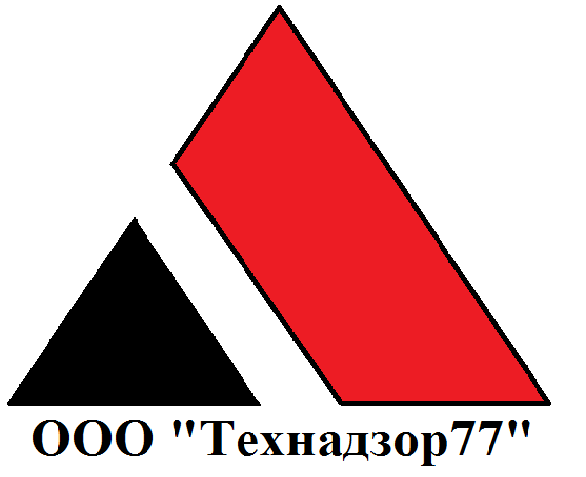 ____________________   Д.С. КоржевТехнический отчет по результатам обследования строящегося объекта (жилого дома)Заказчик: #####################Адрес объекта:	 ###################################################Организация осуществляющая обследование:ООО "Технадзор77" Инженеры ООО «Технадзор 77»#################________________#################________________#################. ________________Том 2. (Сметный расчет стоимости)Г. МоскваСодержание:Введение 					Методика обследования Анализ условий эксплуатации Характеристика обследуемого зданияРезультаты инженерно-технического обследования Фотоматериалы (Приложение 1).Сметный расчет стоимости СМР (Приложение 2)Допуск СРО, диплом эксперта (копии) (Приложение 3)ВВЕДЕНИЕ.   На основании Договора № ################# от 06.04.17., проведено инженерно-техническое обследование строящегося здания по адресу: ##################################Работа выполнена в соответствии с условиями вышеуказанного договора, п.1.3., а именно:- Проверка качества выполненных работ.- Проверка соответствия выполненных строительных работ и примененных строительных материалов нормативной, проектной документации и техническому заданию. - Составление отчета по результатам обследования с указанием: дефектов их характеристики и описания (дефектная ведомость); - Составление сметы на работы, необходимые для завершения строительства объекта.МЕТОДИКА ОБСЛЕДОВАНИЯ Исходя из цели обследований и основываясь на предварительном осмотре объекта, были принятые методы, приведенные в табл. 1. АНАЛИЗ УСЛОВИЙ ЭКСПЛУАТАЦИИ ЗДАНИЯВ соответствии с проектными данными, разработанными ################################## площадка строительства характеризуется следующими природными условиями:- Рельеф участка относительно ровный. Абсолютные отметки изменяются от 156.90 до 157.20м.- Нормативное ветровое давление по СП 20.13330 2011 (1 ветровой район).- Нормативная снеговая нагрузка  СП 20.13330 2011 (3 снеговой район). - Температура наружного воздуха по СП 131.13330 2012 – минус 25 град.С.- За год выпадает около 560 мм осадков, среднегодовая скорость ветра 0-3,8 м/с- Грунты, согласно СП 28.13330.2011 сильно и среднеагрессивны к бетону.             4.ХАРАКТЕРИСТИКА ОБСЛЕДУЕМОГО ЗДАНИЯДом жилой, 25- этажный со встроенно-пристроенными помещениями общественного назначения.Класс ответственности здания – II.,Степень огнестойкости – I (СНиП 21-01-97*)Класс конструктивной пожарной опасности – СО.,За относительную отм. 0,000 принята отметка чистого пола 1-го этажа (+157,40).,Здание выполнено в монолитном ж/б каркасе. Наружные стены трехслойные (монолит либо ячеистобетонные блоки, утеплитель). Вентилируемый фасад предполагается выполнить из керамического гранита на металлическо каркасе.Межквартирные перегородки в соответствии с проектом – керамзитобетонные пустотелые блоки.РЕЗУЛЬТАТЫ ИНЖЕНЕРНО-ТЕХНИЧЕСКОГО ОБСЛЕДОВАНИЯ. Техническое состояние обследуемого здания по   внешнему виду характеризуется:Отсутствие защитного слоя арматуры в нижней зоне плит перекрытия (СТО 36554501-006-2006)Утепление фасадов  фактически выполнено на 97%  (кроме балконов). Наружные углы примыкания фасадов и балконов не достаточно утеплены, выявлены мостики холода). (РГН 55-303-2008)Крепление направляющих по фасадам к закладным деталям установлено частично СП 70. 13330.2012 п.7.4. (СНиП 3.03.01-87)Разбиты 2 стеклопакета. Отсутствует плотное примыкание оконных и дверных створок из-за деформации рам или некачественного изготовления изделий. (п.5.1.1 ГОСТ 23166-99)Нарушены технологии штукатурки по утеплителю в комнате мусоропровода (СП 12-101-98)При кладке перегородок монтажные элементы крепления к несущему каркасу и перекрытию установлены частично (СТО 501-52-01-2007, ч.1., п.6.4, СТО НААГ 3.1-2013)Монтажные элементы крепления перегородок и перемычки не огрунтованы. Кровля вентиляционного выхода из профнастила выполнена с недостаточным креплением, так же необходима повторная окраска металлокаркаса.Ванна, установленная на тех.этаже под вентиляционным выходом не имеет врезки в систему водоотведения. В кладке наружных стен из пеноблоков присутствуют пустые вертикальные швы на примыкании к бетонному каркасу, а также локально вертикальные пустые швы между блоками. (СП 70.13330.2012 п.9.7., 9.3., 9.8)Под оконными блоками присутствует повреждения кладки наружных стен. На примыкании к наружным бетонным стенам кладки из пеноблоков присутствует отслоение кладки а также некоторых блоков пеноблока.  (СП 70.13330.2012 п.9.7., 9.3., 9.8)Примыкании оконных блоков с наружной стороны не достаточно утеплено (ГОСТ 30971-2012). Не качественное  утепление усадочных швов между кладкой наружных стен и перекрытием.При устройстве переходных пожарных балконов не предусмотрены капельники в результате чего могут быть повреждения отделки фасадов.Отсутствует ограждение пожарных переходных балконов. (п.5.4.20 СП 1.13130.2009)Электротехнические разводки выведены до уровня 6-го этажа.Электротехническая разводка по квартирам с установкой щитков  выполнена на 90%- (отсутствует на верхних этажах). Не укомплектованы эл.щитки начиная с 4 этажа. Отсутствует подключение  к поэтажным РЩОтсутствует разводка пожарной сигнализация и радио.Отсутствует освещение лестницПо результатам обследования был определен перечень необходимых к завершению работ : общестроительных (Таблица 1)                                            Таблица 1.                                                  Дефектная ведомость работ Монтаж, демонтаж оконных блоков выполнить при необходимости по результатам регулировки окон Методы обследованияСтандарты, нормативные и инструктивные  документыОжидаемыйрезультат123Визуальный, прямых измерений.СП 13-102-2003 Правила обследования несущих строительных конструкций зданий и сооружений. М. 2004Пособие по обследованию строительных конструкций. ОАО «ЦНИИПромзданий». М. 1997г. 222с.3. МРР-2.2.07-98. Методика проведения обследования зданий и сооружений при их реконструкции и перепланировке. Правительство Москвы. Комитет по архитектуре и градостроительству Москвы. М.ГУП «НИАЦ», 1998. 28с.Описание состояния конструкций, определение дефектов№ п/пНаименование работЕд.изм.Кол-во1234Раздел:  ПолыПодземная частьТехподполье1Ц/п стяжка из раствора М 150, армированная дорожной сеткой т.100мм.М2618.722Краска по бетону типа ТексилМ2618.72ИТП, Насосная1Обмазочная г/изоляция в 2 слояМ2147.652ц/п стяжка м150, армированная дорожной сеткой т.45/85мм.М2147.653Плитка к/гранит 300х300 т.10мм.М2147.65Технические помещения1Керамзит, пропитанный цементным молокомМ26.452ц/п стяжка м150 , армированная дорожной сеткой д.3.8 мм. Вр-1 100х100 т.50мм.М26.453Краска по бетонуМ26.45Площадки лестниц1ц/п стяжка м150 т.30мм.М212.772Краска по бетонуМ212.77Отм. 0.000 1 этажЭ/щитовая, площадки лестниц1ц/п стяжка м200 армированная т.100мм.М223.722Краска по бетонуМ223.72Площадки лестниц, ступени, подступени1ц/п стяжка м200 т.30мм.М211.912Краска по бетонуМ211.91Площадки лестниц1ц/п стяжка м 200 т.50мм.М23.432Краска по бетонуМ23.43Тамбур, вестибюль, лифтовой холл1ц/п стяжка м150, армированная т.85мм.М258.792Плитка к/гранит 300х300 т.10мм.М258.79Помещение консьержа1ц/п стяжка м150, армированная т.95мм.(включить армирование стяжки)М210.732Линолеум на теплоизоляционной основеМ210.73Санузел, помещение уборочного инвентаря1Обмазочная г/изоляция в 2 слояМ24.142ц/п стяжка м150, армированная т. 85мм.М24.143Плитка к/гранитМ24.14Мусорокамера1Обмазочная г/изоляция в 2 слояМ25.162ц/п стяжка м150, армированная т.65-85мм.М25.163Плитка к/гранит т.10мм.М25.16Площадки, лестницы, подступеньки1ц/п стяжка м150 т. 15мм.М217.932Плитка к/гранит т. 10мм.М217.93 Типовые этажиПлощадки лестниц1ц/п стяжка м200, армированная т.100мм.М2145.472краскаМ2232,763ц/п стяжка м200 т.30мм.М272.64краскаМ272.6Лифтовой холл, коридор, помещение м/провода1Ц/п стяжка м150, армированная т.85мм.М2560.432Плитка к/гранитМ21841.48Лоджии (отм. + 3.900)1Экструдированный пенополистиролМ251.382Ц/п стяжка м150, армированная т.40мм.М251.38Переходные балконы(отм. + 3.900, 6.900)1г/изоляция «Кальматрон=Эластик»М213.62Ц/п стяжка м150 т.35-65мм.М213.63Плитка к/гранитМ213.6Переходные балконы (отм.9.900……72.900)1Г/изоляция «К-Э» М2149.62Полимерно-цементная стяжка типа Ceresit CN-178 т.50-80мм.М2149.6Отм. + 75.900Площадки лестниц,  тех.чердак, венткамеры, помещение м/провода1Ц/П стяжка м200, армированная т.100мм.М2611,452Краска по бетонуМ2611.45Площадка лестниц, ступени1Ц/п стяжка м200 т.30мм.М25.942Краска по бетонуМ25.94Технический чердак1Экструдированный пенополистирол т.50мм.М252.742ц/п стяжка м200, армированная т.50мм.М252.743Краска по бетонуМ252.74Переходные балконы1г/изоляция «Кальматрон-Эластик» т.2мм.М26.82Полимерно-цементная стяжка типа CeresitМ26.8ОТМ. + 77.920Площадки лестниц1Ц/п стяжка м200, армированная т. 100мм.М25.622КраскаМ25.62Ступени, подступени1Ц/п стяжка м200 т.30ммМ22.162краскаМ22.16Раздел: ДвериМеталлическиеОтм. 0.000 (1 этаж)1Дверь однопольная глухая утепленная 1000х2100 ДСН-1ШТ.22------------//------------------ 1100Х2100 ДСН-1.1ШТ.13------------//-------------------1200Х2100 ДСН-2 с отверстием 250х250Шт.14--------------//-----------------1300х2100 дсн-4Шт.15Дверь разнопольная глухая утепленная 1300х2100 ДСН-3ШТ.1Типовые этажи1Дверь разнопольная глухая 1300х2100 ДСВ-1ШТ.22Дверь однопольная глухая 1100х2100 ДСВ-6 Е 1-30ШТ.73Дверь двупольная глухая 2000х2100 ДСВ-7 Е 1-30ШТ.7Тех.этаж1Дверь однопольная глухая 1000х17900 ДСВ-8 Е 1-30ШТ.2ДеревянныеОтм. 0.0001Дверь однопольная глухая 1000х2100 ДГ-2ШТ.12-------------//------------------700х2100 ДГ-1ШТ.13Дверь однопольная глухая усиленная с порогом 700х2100 ДГУ-1ШТ.14Дверь однопольная остекленная 800х2100 ДО-1ШТ.1Типовые этажи1Дверь однопольная глухая с порогом 1000Х2100 ДГ-2ШТ.242Раздел: Внутренние стены и перегородкиОтм.0.0001Стены из ячеистобетонных блоков 600х200х300 (н)М339.522Перегородки из керамзитобетонных пустотелых блоков 390х90х190(н)М314.3Типовые этажи1 Стены из ячеистобетонных блоков 600х200х300(н)М316.32Перегородки из керамзитобетонных пустотелых блоков 390х90х190(н)М3119,51Раздел: ОкнаТех. Этаж1Окна ПВХ профиль, 2-х камерный стеклопакетМ29.47Раздел: ВитражиОтм. 0.0001Алюминиевый профиль с однокамерным стеклопакетом с закаленным стеклом го378.87Типовые этажи1Алюминиевый профильМ21584.252Заполнение стеклом т.5 мм.М21117.43                         стемалитомМ2772.34                         СМЛ    М2284.3Раздел: Ограждения1Ограждение кровли профилем из квадратной трубы 50х50х4п.м.1642Металлическое ограждение балконов из трубы 20х13мм.                                                                               Швеллера 10х15М2/шт.904.6/2533 Установка вент. решеток: рамка москитной сетки                                                 ламелиМ2/шт.54.6/684Ограждение переходных балконов: кирпичная кладка стен т. 120мм. из полнотелого керамического кирпичаМ318.73Раздел: Крыльца1Устройство песчаного основания т. 200мм.М2153.192Слой пергаминаМ2153.193Устройство монолитной бетонной плиты т.250мм.М2153.194Ц/п стяжка т.30мм.М2153.195Плитка бетонная вибропрессованная 200х100х40мм. (крыльцо)М2127.936---------------------//----------------------------- 500х500х60 (пандус)М225.267Отделка торцов крылец плиткой камнем М280.448Штукатурка торцов пандусовМ23.38Раздел: Навесы над приямками1М/конструкции навесовТруба 50х4Труба 50х30х3Труба 70х50х4Лист 6х70х70Лист 2х40х290Поликарбонат сотовыйТн.Тн.Тн.Тн.Тн.М20.1360.0570.1290.0040.001674.01Раздел: ФасадыОтм. 0.0001Монтаж кронштейнов ( Г- образный уголок из оцинкованной стали т.2мм. усиленный ребром жесткости)М21822Утепление м/в плитами IZOVOL : внутренний слой – 90мм.                                                               Наружный слой – 40мм.М2М21821823Монтаж направляющих (Г-образный уголок с шириной полок 60 и 40мм. т.1.2мм.)М2182Все этажи1 Монтаж направляющих (Г-образный уголок 60х40 мм.  т. 1.2мм.)М2100.82Утепление м/в плитами IZOVOL 2 слоя по 40 м.М2100.83Облицовка фасада к/гранитной плиткой 600х600х10 с установкой кляймеровМ26166.444Обрамление окон, дверей, витражей, сливов, парапетных крышек из стального оцинкованного листа т. 0.5 мм. М21998.05Утепление м/в плитами IZOVOL в 2 слоя т.40мм.М21998.0Раздел: Отделочные работыПодвалЛестничная клетка №21Грунтовка, окраска ВДА краской в 2 слоя потолковМ215.612Грунтовка, окраска ВДА краской в 2 слоя стенМ249.97ИТП1Грунтовка, окраска ВДА краской в 2 слоя потолковМ297.742Штукатурка «шуба», окраска ВДА краской в 2 слояМ27.53Грунтовка, окраска ВДА краской в 2 слояМ2143.61Лестничная клетка №31Грунтовка, окраска ВДА краской в 2 слоя потолковМ26.842Штукатурка стен «шуба» , окраска ВДА краской в 2 слояМ26.293Грунтовка, окраска ВДА краской в 2 слоя М221.17Насосная1Грунтовка, окраска ВДА краской потолков в 2 слояМ264.82Штукатурка, окраска ВДА краской стен в 2 слояМ22.13Грунтовка, окраска ВДА краской в 2 слоя стенМ289.86Отм. 0.000 (1 этаж)Тамбур, вестибюль, лифтовой холл1Штукатурка, шпатлевка, грунтовка, окраска ВДА краской в 2 слоя стенМ2179.562Подвесной потолок ГрильятоМ244.81Помещение консьержа1Штукатурка, шпатлевка, грунтовка, окраска ВДА краской стенМ241.422Потолок ГрильятоМ210.73Сан.узел, помещение уборки инвентаря1Отделка стен плиткой к/гранитаМ240.452Окраска потолков ВДА краскойМ24.14Э/щитовая, калясочная, лестничная клетка №1,2,31Штукатурка, шпатлевка, грунтовка, окраска ВДА краской в 2 слоя стенМ2323.822Окраска потолков в 2 слоя потолковМ2161.06Мусорокамера1Облицовка стен плиткой из к/гранитаМ216.722Штукатурка, шпатлевка, грунтовка, окраска ВДА краской стенМ214.713 Окраска потолков ВДА краскойМ25.16Типовые этажиБалкон эвакуационный1Штукатурка, окраска эмульсионной краской стенМ2383.522Грунтовка, шпатлевка , окраска водоэмульсионной краской потолковМ2163.2Холл, помещение м/провода1Штукатурка, окраска эмульсионной краской стенМ21078,482 Грунтовка, шпатлевка, окраска в/э краской потолковМ2113.52Коридор1Штукатурка «шуба», окраска в/э краской стенМ23202.982Грунтовка, шпатлевка, окраска в/э краской потолковМ21413.96Лифтовой холл1Штукатурка «шуба», окраска в/э краской стенМ2545.822Грунтовка, шпатлевка, окраска в/э краской потолковМ2214.5Лестничная клетка №11Штукатурка, окраска масляной краской стенМ21358.642Грунтовка, шпатлевка, окраска в/э краской потолковМ2501.84Квартиры1Штукатурка стен под радиаторыМ2996ОТМ. 75.900 Тех.этажБалкон эвакуационный1Штукатурка, окраска в/э краской стен М212.552Грунтовка, шпатлевка, окраска в/э краской потолковМ26.8Тех. Чердак1Грунтовка, окраска в/э краской стенМ2405.962Штукатурка, окраска в/э краской стенМ2335.043Грунтовка , шпатлевка, окраска в/э краской потолковМ2642.98Лестничная клетка №11Штукатурка , окраска масляной краской стенМ2108.732Грунтовка, шпатлевка, окраска в/э краской потолковМ247.36Вент. Камера №1,21Штукатурка, окраска в/э краской стенМ240.542Грунтовка, шпатлевка, окраска в/э краской потолковМ215.19Лоджии1 Армированный слой по утеплителю из клеящих составов Сармалеп , слой сетки из стеклянных нитейМ23771.782Декоративно-защитный слой штукатурки типа ТерракотМ23771.783Фасадная краскаМ23771.78Монтаж шахты мусоропроводап.м.75№Наимеование работЕд. изм.Кол-во1Затирка потолков в квартирах ремонтной смесью в местах оголения арматурыМ21352Замена 2-х стеклопакетов в окнахМ23.263Регулировка всех оконных блоков М2/шт2281.79/6644Демонтаж оконных блоковМ2684.35Монтаж оконных блоковМ2684.36Разборка штукатурки в комнатах мусоропровода М2987Штукатурка стен по утеплителю в комнатах м/провода, согласно технологии (проект)М2988Установить металлические крепления перегородок в объеме, согласно проекта (уголок 75х7Тн.0.5689Утепление швов примыкания наружных стен к бетонным конструкциямП.м./м32419.0/51.8410Демонтаж входных квартирных деревянных дверных блоковШт/м22/4.211Монтаж дверных блоков Шт/м22/4.212Ремонтные работы кладки наружных стен из ячеистых блоковП.м./м3747/149.413Обработка стен подвала пинетрономМ241414 Утепление осадочных швов м/д наружными стенами и перекрытиемП.м./м3489/97.9215Провести испытания анкера крепления кронштейнов НВФ и сравнить с расчетами